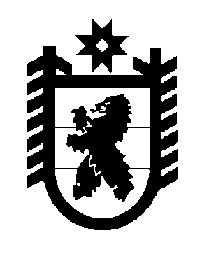 Российская Федерация Республика Карелия    ПРАВИТЕЛЬСТВО РЕСПУБЛИКИ КАРЕЛИЯРАСПОРЯЖЕНИЕ                                от  13 октября 2017 года № 555р-Пг. Петрозаводск В соответствии с частью 11 статьи 154 Федерального закона                             от 22 августа 2004 года № 122-ФЗ «О внесении изменений в законодательные акты Российской Федерации и признании утратившими силу некоторых законодательных актов Российской Федерации в связи с принятием федеральных законов «О внесении изменений и дополнений в Федеральный закон «Об общих принципах организации законодательных (представительных) и исполнительных органов государственной власти субъектов Российской Федерации» и «Об общих принципах организации местного самоуправления в Российской Федерации», на основании распоряжения Межрегионального территориального управления Федерального агентства по управлению государственным имуществом 
в Мурманской области и Республике Карелия от 25 августа 2017 года 
№ 87/Рп «О безвозмездной передаче земельного участка, находящегося 
в федеральной собственности, в государственную собственность Республики Карелия»:1. Принять в государственную собственность Республики Карелия имущество, находящееся в федеральной собственности, согласно приложению к настоящему распоряжению.2. Государственному комитету Республики Карелия по управлению государственным имуществом и организации закупок подписать акт приема-передачи имущества, указанного в пункте 1 настоящего распоряжения. 
           Глава Республики Карелия                                                           А.О. ПарфенчиковПеречень имущества, принимаемого из федеральной 
собственности в государственную собственность Республики Карелия ___________Приложение к распоряжению Правительства Республики Карелия от 13 октября 2017 года № 555р-ПКадастровый номер земельного участкаМестоположение земельного участкаКатегория земельного участкаПлощадь, кв. мКадаст-ровая стоимость, рублей10:20:0015516:55 (РНФИ П11100002496)Республика Карелия, Прионежский район. Земельный участок расположен в юго-восточной части кадастрового квартала 10:20:0015516 земли транспорта45225019,42